SOMMAIREANNEXE 1 -	Hygiène et sécurité du lieu de compétition	31 – Respect du règlement intérieur	32 – Installation du matériel	33 – Nettoyage et stockage des équipements du compétiteur	34 – Hygiène et température de l’eau à l’extérieur	3ANNEXE 2 -	Spécifications techniques de l’embarcation	41 – Poids du kayak	42 – Dimensions générales des bateaux de kayak-polo	42.1 – Généralités	42.2 – Longueur et largeur du kayak	42.3 – Surfaces du kayak	52.4 – Zones d’impact et rayon minimum de courbure	52.5 – Profondeur du kayak	53 – Spécifications pour le rembourrage des kayaks	63.1 – Dimension et couverture des pointes du kayak	63.2 – Matériau du rembourrage	63.3 – Fixation du rembourrage	63.4 – Contrôle de compression du rembourrage	6ANNEXE 3 -	Signaux gestuels des officiels de jeu	71 – Utilisation des drapeaux	91.1 – Drapeaux des juges de ligne	91.2 – Drapeaux de la table de marque	9ANNEXE 4 -	Formules de jeux, quotas et classement national des clubs	101 – Formats et quota des championnats	101.1 – Championnats de France	101.2 – Championnats nationaux	102 – Formats et quota des autres compétitions	112.1 – Coupes de France	112.2 – Tournoi qualificatif national	113 – Définition du temps d’action de but	124 – Programmation des finales	135 - Transitions en championnats nationaux senior hommes	146 – Participation des équipes DROM-COM	147 – Classement national des clubs	147.1 – Participation aux compétitions officielles	157.2 – Implication dans l’organisation d’évènements	157.3 – Implication dans la vie fédérale	157.4 – Résultats aux compétitions nationales	16ANNEXE 5 -	Gestion des inscriptions	171 – Montants des droits d’inscription	172 – Nomenclature des noms d’équipe	17ANNEXE 6 -	Rétributions, pénalités et sanctions	181 – Rétribution des frais d’inscription	182 – Pénalité pour ajout de joueur hors-délai	183 – Sanctions par catégorie	184 – Développement de la pratique féminine	18ANNEXE 7 -	Spécifications techniques de la zone de compétition	201 – Les bassins (aire de jeu)	202 – Lignes de bassin	203 – Conditions de mise en place des buts	214 – Dimensions des buts	21ANNEXE 8 -	Répartition des activités entre Commission Nationale et structure organisatrice	22Hygiène et sécurité du lieu de compétitionEn complément du règlement sportif en vigueur 1 – Respect du règlement intérieurLe lieu de compétition est une installation conçue et équipée pour offrir à ses usagers des possibilités d'activités sportives, dont le kayak-polo, de détente et de loisirs, ceci dans de bonnes conditions de confort, d'hygiène et de sécurité. Chaque installation a son propre règlement qu'il convient de respecter.2 – Installation du matérielLes installations devront se faire en étroite concertation entre la structure organisatrice de la journée de compétition et les responsables du lieu de compétition.3 – Nettoyage et stockage des équipements du compétiteurLes organisateurs de compétition devront respecter les recommandations de la commission nationale, le guide de l’organisateur le cas échéant, surtout concernant les installations de bassin et les aires de stockage à bateau.Dans le cas d’une installation en piscine, les accès doivent être autorisés seulement lorsque le bateau et tout l'équipement du compétiteur sont nettoyés par un produit mis à disposition par le responsable de la piscine. Une fois nettoyés, les équipements ne devront quitter en aucun cas l’aire de la compétition.4 – Hygiène et température de l’eau à l’extérieurLes organisateurs devront choisir un lieu de compétition en :Veillant à la température de l'eau (minimum conseillé 12°C),Veillant à la température de l’air (minimum conseillé 8°C),Veillant à l’hygiène de l'eau (pollution, propreté) si possible contrôlée par l’autorité administrative compétente,Veillant à la propreté de toutes les installations (sanitaire, vestiaire, etc.).Spécifications techniques de l’embarcationEn référence à l’article RP 59 (« Spécifications de l’embarcation »).1 – Poids du kayakChaque kayak doit peser au minimum 7 kg. Il n’y a pas de poids maximum.2 – Dimensions générales des bateaux de kayak-polo2.1 – GénéralitésLes dimensions générales définissent les paramètres des bateaux pour le kayak-polo. Toutes les références au plan, côté, section et axes sont considérées avec un kayak en position normale et restant stable pendant l'ensemble des mesures.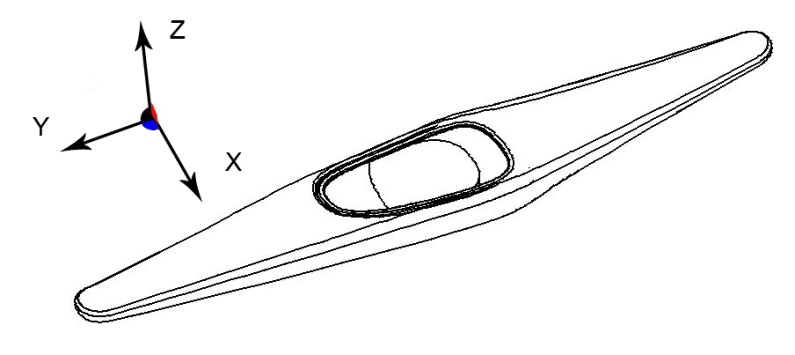 Figure 1 - Vue 3D du kayak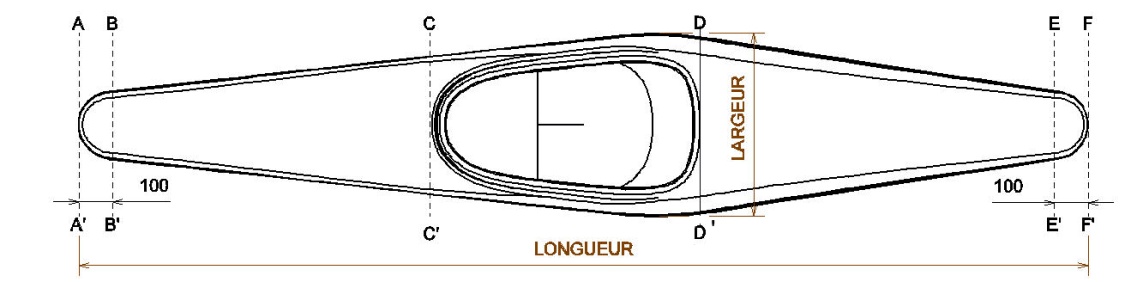 Figure 2 - Vue plane du dessus du kayak (plan x-y)Description de la figure :Section AA’ à BB’- Zone d’impact avantSection BB’ à CC’- Section avant du kayakSection CC’ à DD’- Section du siège du kayakSection DD’ à EE’- Section arrière du kayakSection EE’ à FF’- Zone d’impact arrièreL’arête est une ligne tout autour du kayak où le coté ou l’extrémité croise la tangente verticale (plan Y-Z). Cette ligne ne correspond pas forcement à la soudure entre la partie supérieure et la partie du dessous.2.2 – Longueur et largeur du kayak2.3 – Surfaces du kayakLes surfaces supérieures et inférieures du kayak ne doivent pas présenter d’aspérités pour éviter de blesser tout joueur qui tomberait dessus, ou sur lequel son kayak passerait. Les parties du siège couvertes de la jupe ne sont pas comprises. Les sections concaves sont autorisées sur toute la longueur du bateau des lors que celles-ci ne représentent pas  un danger.2.4 – Zones d’impact et rayon minimum de courbureLa zone d’impact avant (AA’ à BB’) et la zone d’impact arrière (EE’ à FF’) doivent être suffisamment arrondies pour éviter de blesser les autres joueurs lors d'un choc ou d’endommager les kayaks des adversaires. Une largeur minimale de 20 cm devra être atteinte dans les premiers 10 cm mesurés sur le kayak à partir de l'arrière de la mousse. Le rayon des zones d'impact avant (B-A-B') et arrière (E-F-E') devra être de 10 cm minimum. Les extrémités avant et arrière sont arrondies, avec une section dont le rayon ne peut être inférieur à 10 cm. Les courbures ne peuvent être inférieures à 5 cm en aucun point du bateau. Le rayon minimum de la courbure convexe permis pour le dessus du bateau (section BB’ à EE’) est de 0,5 cm. Pour la partie du kayak qui va du point de la partie située à 2 cm au-dessus de l’arête à l’arête, et pour la surface inférieure, le rayon minimum de la courbure permis est de 3 cm.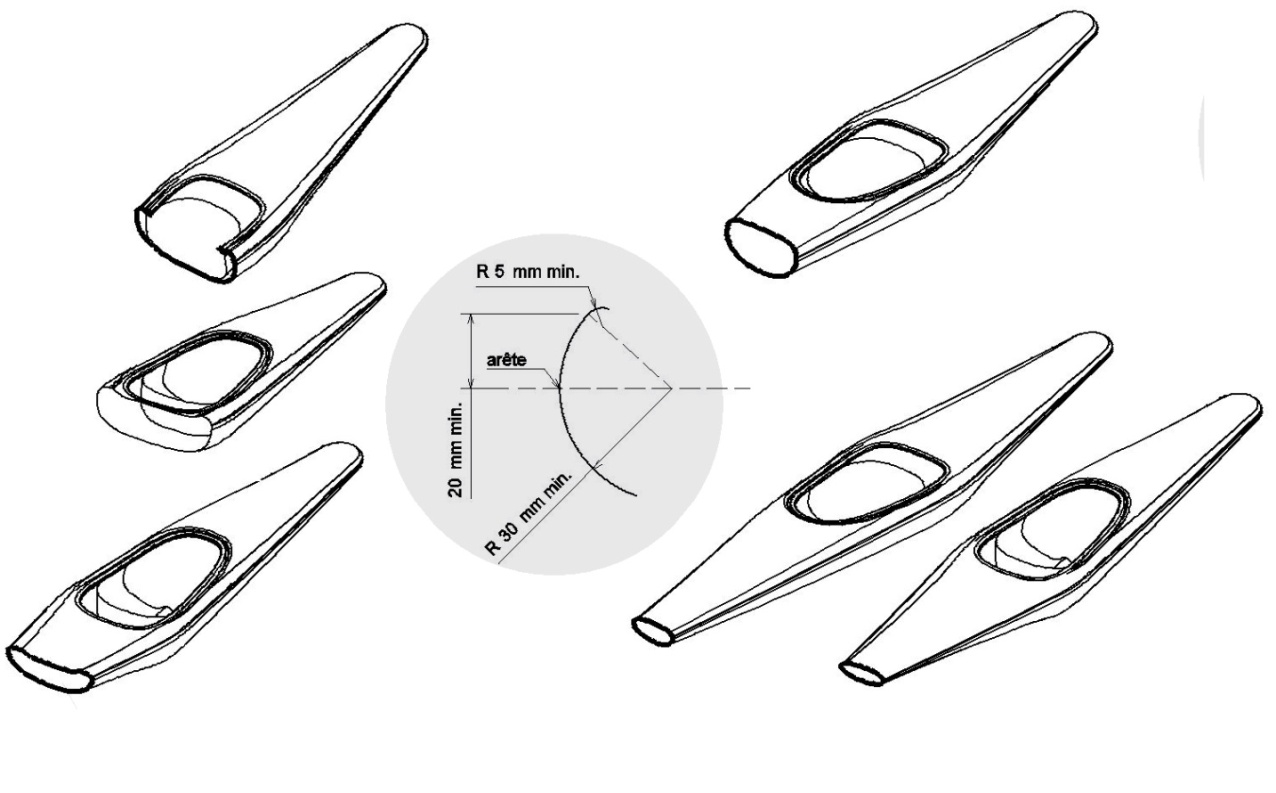 Figure 3- Rayon minimum de courbure2.5 – Profondeur du kayakLa profondeur (hauteur) du kayak au niveau du siège doit être suffisante pour assurer une protection face aux coups que le joueur peut recevoir dans son kayak. D’un bout à l’autre (longueur) de la section du kayak comprenant le siège (de CC’ à DD’), et de chaque côté au niveau du siège, le kayak doit être profond d’au moins 16 cm, l’arête au niveau du siège non comprise (comme on le voit de profil). 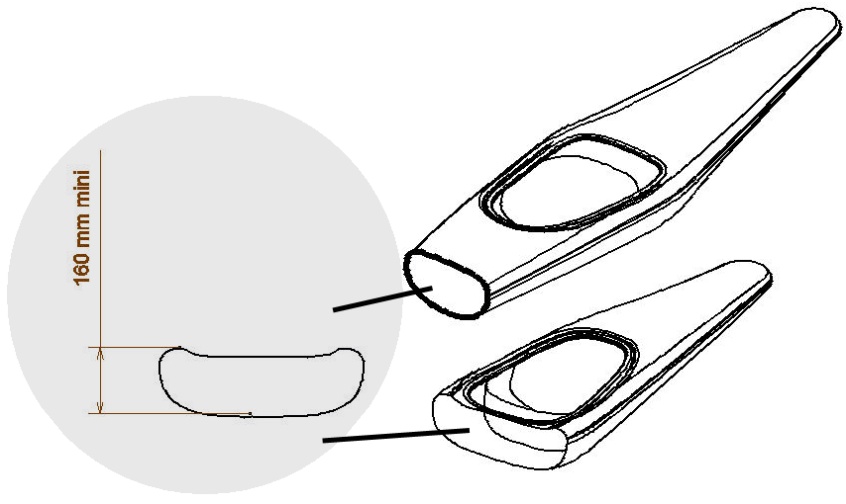 Figure 4 - Profondeur du kayak3 – Spécifications pour le rembourrage des kayaks3.1 – Dimension et couverture des pointes du kayakUne protection (rembourrage) d’au moins 3 cm d’épaisseur en son centre, au moins 2 cm d’épaisseur sur les bords, et au moins 5 cm de large, conformément au schéma ci-dessous. Le rembourrage pourra dépasser jusqu'à une longueur de 10 cm sur les côtés.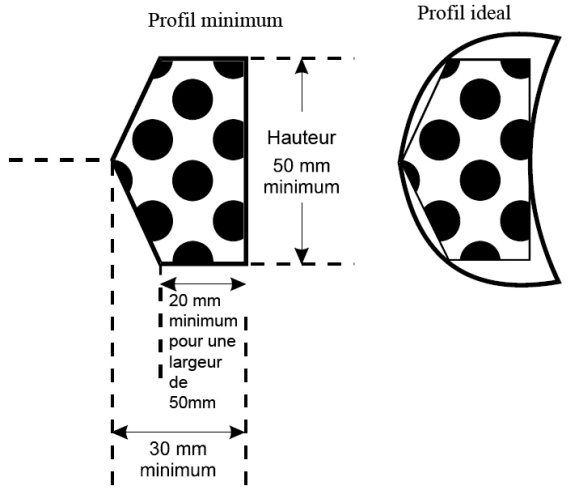 Figure 5 - rembourrage des kayaksLe rembourrage doit couvrir les pointes du kayak en respectant les règles suivantes :Il doit être positionné sur les arêtes (voir la définition des arêtes dans les spécifications du kayak) de façon à couvrir au moins 1, 5 cm au-dessus et au-dessous de l’arête.Il doit continuer autour des bouts du kayak de façon à couvrir sur au moins 10 cm de longueur les arêtes de la zone d’impact.Il doit se plier aux exigences d’un profil et d’une compression minimum d’un bout à l’autre de sa longueur (mesurée parallèlement à l’axe du kayak).3.2 – Matériau du rembourrageSi le rembourrage n’est pas fait d’un matériau homogène (comme la mousse ou le caoutchouc mou), mais composé d'un matériau proposant une épaisseur minimum et une propriété d’absorption des chocs, alors la propriété essentielle du rembourrage d’absorber les chocs ne doit pas être perdue lors de la compression qu’effectue le contrôleur avec son pouce. Le matériau doit être non tranchant, mou et efficace à l’absorption des chocs, à la température à laquelle il sera soumis dans la compétition.3.3 – Fixation du rembourrageLa fixation du rembourrage doit respecter les règles suivantes :La fixation doit tenir la durée entière d'une période de compétition pour laquelle le contrôle a été effectué.Le rembourrage ne doit pas bouger de sa place initiale lors d’un choc contre un autre kayak ou contre le bord du bassin.Si des rivets ou des chevilles (boulons ou quelque autres pièces similaires) sont utilisées pour fixer le rembourrage, ils ne doivent pas être enfoncés de moins de 20 mm dans le rembourrage.Le rembourrage doit être attaché de façon à ce que ses arêtes et ses extrémités ne présentent pas de protubérances pouvant accrocher quelque chose. Si des tubes sont utilisés, leurs extrémités doivent être fermées et couvertes.Pour les mousses intégrées, il ne doit pas y avoir d'espace (ou alors un espace réduit de moins d'1 cm) entre le début de la mousse et la partie du kayak à laquelle la mousse est fixée. Toute partie du kayak en lien avec la mousse aura un rayon de 0,5 cm minimum.3.4 – Contrôle de compression du rembourrageLe contrôleur doit, en le comprimant au maximum avec son pouce, effectuer une compression de 1 cm au moins. L’épaisseur et la compression sont mesurées parallèlement à l’axe du kayak. Les caractéristiques de la compression doivent être mesurées à la température qui prévaudra pendant la compétition.Signaux gestuels des officiels de jeu1– Utilisation des drapeaux1.1 – Drapeaux des juges de ligneEn référence à l’article RP 8 (« Juges de ligne »).Les juges de ligne doivent être en possession d’un drapeau chacun dont la description est la suivante :1.2– Drapeaux de la table de marqueEn référence à l’article RP 11 (« Gestion des scores et évènements de jeu »).Chaque table de marque doit être en possession de trois drapeaux dont la description est la suivante :Formules de jeux, quotas et classement national des clubs1 – Formats et quota des championnatsEn référence à l’article RP 2 (« Calendrier et programmation des matchs ») et à l’article  RG48 (« Titre de « Champion de France »).1.1 – Championnats de FranceLa liste des championnats de France est : N1H, N1F, U15, U18.La formule de jeu pour le championnat de France N1H est la suivante :Une seule zone comprenant jusqu’à 14 équipesSix journées sont organisées, sur un ou deux lieux par journéeLes équipes se rencontrent deux fois chacune (mode aller-retour) A la fin des matchs aller-retour le 1er est désigné champion de la saison régulièreA la fin des matchs aller-retour, les 8 premières équipes se rencontrent en « Play Off » sous forme de tournoi sur une journée et un même lieu : le vainqueur est sacré champion de FranceTous les joueurs d’une équipe participants aux « Play Off » doivent avoir participé a au moins 50% des matchs de la saison régulière de cette équipe.La formule de jeu pour le championnat de France U15 mixte est la suivante :Le nombre de participants n’a pas de limite (compétition ouverte)La compétition se déroule en deux phases : Une phase régionale, gérées par les commissions régionalesDeux journées nationales (demi-finales sur un ou deux sites, puis finales avec les autres championnats)Les demi-finales accueillent jusqu’à 12 équipes, proposées par les commissions régionalesLe quota d’équipes par région qualifiées en demi-finales est déterminé par la commission nationale, en concertation avec les commissions régionales, en fonction du nombre d’équipe de ces régions inscrites à la compétitionLe format de la finale est déterminé par la commission nationale en fonction du nombre d’équipes; il doit permettre un classement général de toutes les équipes participantesEn cas de formule par poule, la répartition des équipes dans les poules est effectuée par tirage au sortLa formule de jeu pour les autres championnats de France (N1F, U18) est la suivante :Le nombre de participants n’a pas de limite (compétitions ouvertes)Le nombre de journées et de lieux, et le mode de rencontre est déterminé par la commission nationale en fonction du nombre d’équipes inscrites dans chacune des compétitionsPour le Championnat N1F, A la fin des matchs aller-retour le 1er est désigné champion de la saison régulièreA la fin des matchs aller-retour, les 6 premières équipes se rencontrent en « Play Off » sous forme de tournoi sur une journée et un même lieu : le vainqueur est sacré champion de FranceToutes les joueuses d’une équipe participant aux « Play Off » doivent avoir participé a au moins 50% des matchs de la saison régulière de cette équipe.1.2 – Championnats nationauxLa formule de jeu pour les championnats nationaux N2H, N3 et N4 est la suivante :Une seule zone comprenant jusqu’à 14 équipesSix journées sont organisées, sur un ou deux lieux par journéeLes équipes se rencontrent deux fois chacune (mode aller-retour)2 – Formats et quota des autres compétitionsEn référence à l’article RP 2.3 (« Nombre d'équipes et formules de jeu ») et à l’article RP 72 (« Participation aux championnats nationaux senior hommes »).2.1 – Coupes de FranceLa formule de jeu pour les coupes de France (CF15, CFH, CFF) est la suivante :Le nombre de participants n’a pas de limite (compétitions ouvertes)Le nombre de journées et de lieux, et le mode de rencontre est déterminé par la commission nationale en fonction du nombre d’équipes inscrites dans chacune des compétitionsLes finales se déroulent sur le même lieu, avec les 8 meilleures équipes dans chaque compétitionLes rencontres de ½ finale et finale sont à élimination directeSi plus de 8 équipes sont inscrites dans une compétition, un ou plusieurs tours préliminaires peuvent être organisésLe premier tour CFH est effectué sur plusieurs lieux, avec une répartition géographique des équipesLa répartition des équipes dans les poules est effectuée par tirage au sortUne équipe doit effectuer au moins un match à élimination directe pour passer au tour suivant 2.2 – Tournoi qualificatif nationalLa formule de jeu pour le tournoi qualificatif national (NQ) est la suivante :La compétition accueille jusqu’à 18 équipes, proposées par les commissions régionalesLe format est déterminé par la commission nationale ; Si le nombre d’équipes participantes le permet, la compétition se déroule sur une seule journée et un unique lieu ; il génère un classement général de toutes les équipes.En cas de formule par poule, la répartition des équipes dans les poules est effectuée par tirage au sortLes meilleures équipes sont qualifiées en N4 la saison suivanteLe quota d’équipe de niveau régional autorisées à participer au NQH est déterminé par la commission nationale conformément au tableau ci-dessous :(*) La somme des quotas par région doit faire 18 équipes.3 – Définition du temps d’action de butEn référence à l’article RP 11.2 (« Composition de la table de marque »), à l’article RP 23.2 (« Fourniture d’officiels par les structures participantes ») et à l’article 41 (« Action de but »).4 – Programmation des finalesEn référence à l’article RP 2 (« Calendrier et programmation des matchs »)La liste des compétitions se déroulant lors des week-end de finale de championnat est : N1H, N1F, N2H (dernière journée), N3 (dernière journée), N4 (dernière journée), U15 mixte (finale), U18 (finale).La liste des compétitions se déroulant lors du week-end de finale de coupe de France est : CFF (finale), CFH (finale), CF15 (finale). La programmation des finales de championnats et de coupes doit respecter les règles suivantes :Jours de compétition :En finale de championnat : Les compétitions U15, U18 peuvent se dérouler le vendredi et le samedi matin, et ne doivent pas être en même temps que les compétitions senior ; les compétitions N1F, N1H, N2H, N3, N4 peuvent se dérouler le samedi et le dimanche.En finale de coupes de France : Les compétitions CFF, CFH, CF15 peuvent se dérouler le samedi et le dimanche.Bassins dédiés :En finale de championnat : Les compétitions U15, N1F, N1H, N2H,  N3, et N4 ont un bassin dédié ; en conséquence, sauf cas exceptionnel validé au préalable directement par le Président de la commission nationale ou son représentant, ces compétitions ne peuvent pas se dérouler sur un bassin qui ne leur est pas dédié.En finale de coupes de France : La compétition CF15 a un bassin dédié.Arbitres autonomes : Les arbitrages doivent être autonomes sur chaque compétition et sur chaque bassin ; en conséquence, sauf cas exceptionnel validé au préalable directement par le Président de la commission nationale ou son représentant, les arbitres officiants sur un bassin ne peuvent ni officier ni jouer ni entrainer sur un autre bassin.Horaires des matchs : Les intervalles entre chaque début de match ne peuvent être inférieurs à 40 minutes ; dans le cas où une compétition se déroule en plusieurs phases, l’intervalle entre le dernier match d’un phase et le premier match d’une phase suivante ne peut pas être inférieur à 1h30. Aucun match ne doit commencer après 14h00 le dimanche, sauf cas exceptionnel validé au préalable directement par le président de la commission nationale ou son représentant.Nombre maximum de matchs : les championnats nationaux seniors (N1F, N1H, N2H, N3, N4) ne peuvent pas comporter plus de 21 matchs pendant le week-end, sauf cas exceptionnel validé au préalable directement par le président de la Commission Nationale, ou son représentant.Réunion des responsables : Une réunion des responsables d’équipe et des arbitres peut être mise en place 1h30 avant le début du premier match de chaque compétition ; les invitations sont personnelles et la participation de chacun des invités est obligatoire.Réunion des officiels de table de marque : Une réunion des officiels de table de marque peut être mise en place avant le début du week-end, et si besoin en milieu de week-end.Remise des récompenses : La remise des récompenses de l’ensemble des compétition se déroule le dimanche, une fois tous les matchs terminés, à partir de 15h00 ; cet horaire peut être réajusté en fonction des contraintes de chaque compétition, de l’organisateur, et des personnes invitées, sur autorisation explicité du Jury d’appel.Diffusion de la programmation : Les horaires de réunion et de remise de récompenses doivent être connus des responsables d’équipe au plus tard un mois avant la date des finales ; la programmation détaillée doit être disponible sur le tableau d’affichage au plus tard le jeudi soir précédant la compétition.5 - Transitions en championnats nationaux senior hommesEn référence à l’article RP 69 (« Transition entre les championnats seniors masculins »)Les nombres d’équipes promues et reléguées entre divisions des championnats nationaux seniors hommes, d’une saison à l’autre, sont les suivants (sans limite de classement) :Les équipes qui participent à la compétition N4 sont (dans le cas où il n’y a pas de repêchage) :Les 3 équipes ayant évoluées en N3 la saison précédente et en position de relégableLes 7 équipes de N4 de la saison précédente qui n’étaient en position ni de relégable, ni de monterLes 4 meilleures équipes du Tournoi qualificatif national de la saison précédente6 – Participation des équipes DROM-COMEn référence à l’article RG 7 (« Règle pour les DROM-COM »)La participation des équipes DROM-COM est évolutive en fonction des compétitions :Les compétitions N1H, N1F et N2H ne sont pas soumises à une obligation d’adaptation du calendrier.Pour les championnats seniors hommes, en cas de refus d’une équipe DROM-COM de monter dans la division supérieure la saison suivante, la commission nationale se réserve la possibilité de la réinscrire dans la division inférieure ou dans la division actuelle.7 – Classement national des clubsEn référence à l’article RP 74 (« Classements »)Les tableaux ci-dessous précisent le barème de points à appliquer pour effectuer le classement des clubs.7.1 – Participation aux compétitions officielles7.2 – Implication dans l’organisation d’évènements7.3 – Implication dans la vie fédéralePoints par licencié du club :7.4 – Résultats aux compétitions nationalesPoints pour un ou plusieurs licenciés du club dans une équipe :Gestion des inscriptionsEn référence à l’article RP 61 (« Inscriptions d’équipe et règles de participation ») et à l’article RG 55 (« Droits d’inscription »).Montants des droits d’inscription Les droits d’inscription pour les compétitions de la saison 2019 s’élèvent à :220 € par équipe inscrite en championnat national (N1H, N1F, N2H, N3, N4)150 € par équipe inscrite en championnat de France (U15, U18)50 € par équipe inscrite au tournoi des As (hommes et femmes)60 € par équipe inscrite en coupe de France (CF15, CFH, CFF)60 € par équipe inscrite au NQLes équipes DROM-COM sont exonérées de droits d’inscription.L’inscription en ligne est la règle : (compet ffck)Période d’inscriptionChampionnats :Début des inscriptions : La date limite d’inscription est fixée au : 31/12/2018Coupes de France :Début des inscriptions :La date limite d’inscription est fixée au 15/02/2019Une minoration de 10€ est appliquée pour toute inscription complétée au moins 20 jours avant la date limite d'inscription définie par la CNAUne majoration de 20 € est appliquée pour toute inscription complétée après la date limite d'inscription, sous réserve de l'acceptation de cette inscription par la CNA. Nomenclature des noms d’équipeLes noms d’équipe doivent respecter les règles suivantes :Règle n°1 : ils doivent contenir maximum 20 caractères, espaces et caractères spéciaux compris.Règle n°2 : ils doivent respecter la nomenclature suivante : Préfixe> NOM <Catégorie> <Numéro><Genre(F)>Les préfixes sont les suivants : « CD » dans le cas d’une équipe de comité départemental« CR » dans le cas d’une équipe de comité régionalAucun dans les autres casNomenclature des noms :Dans le cas d’une équipe bi-club, le nom de l’équipe est <nom du club pilote> <nom du deuxième club>Dans le cas d’une équipe départementale ou régionale, le nom de l’équipe sera le nom du département ou de la région.Dans le cas d'une entente entre plus de deux structures, le nom de la structure parente commune (comité départemental ou régional) sera privilégié.Dans le cas où le nom choisi est trop long par rapport à la règle n°1, un diminutif ou un acronyme doivent être proposés pour être conforme à cette règle.Les genres et les catégories sont les suivantes :« F » pour une équipe composée uniquement de femmes« 15 » pour une équipe moins de 15 ans« 18 » pour une équipe moins de 18 ansAucun dans les autres casLes numéros sont en chiffre romain, et correspondent au rang de l’équipe dans une même entité (club, CD, CR) :Aucun dans le cas d’une entente ou d'une équipe jeune (pour l'équipe première de cette entente ou de cette catégorie d'âge)« I » pour l’équipe première dans une même catégorie d’âge ou un même genre« II » pour la première équipe réserve dans une même catégorie d’âge ou un même genre« III » pour la deuxième équipe réserve dans une même catégorie d’âge ou un même genre« IV » pour la troisième équipe réserve dans une même catégorie d’âge ou un même genreLa CNA se réserve le droit d'ajuster les noms d'équipes proposés à l'inscription s'ils ne respectent pas strictement cette nomenclature, et le cas échéant de refuser une inscription si aucun accord ne peut être trouvé avec les structures candidates.Rétributions, pénalités et sanctions1 – Rétribution des frais d’inscriptionEn référence à l’article RG 55 (« Droits d’inscription »).Les frais d’inscription sont redistribués aux clubs organisateurs, en se basant sur ces modalités :Le versement de la rétribution s’effectue en début de saison S + 12 – Pénalité pour ajout de joueur hors-délaiEn référence à l’article RP 77 (« Demande de modification hors-délai des feuilles de présence »).La pénalité forfaitaire est fixée à 10 € par joueur ajouté sur une feuille de présence hors délai.3 – Sanctions par catégorieEn référence à l’article RP 18 (« Catégories des infractions »), et à l’ensemble de la section 5 (« Les sanctions »).4 – Développement de la pratique féminineEn référence à l’article RP 73 (« Développement du kayak-polo au féminin »).Sanction financière :Une sanction forfaitaire de 100 € est appliquée pour les structures non conformes pour la première fois.Une sanction forfaitaire de 200 € est appliquée pour les structures récidivistes.Spécifications techniques de la zone de compétitionEn référence à l’article RP 4.3  (« Zone de compétition »).Si possible, les bassins de compétition sont aux normes ICF.1 – Les bassins (aire de jeu)Le bassin est une aire de jeu qui doit être rectangulaire et le rapport longueur/largeur est de trois sur deux. La longueur doit être comprise entre 30 et 40 mètres. Les dimensions officielles du règlement ICF pour l'aire de jeu sont : longueur de 35 mètres et largeur de 23 mètres.L’eau doit, sur toute la surface de jeu, être calme et offrir une profondeur d’au moins 90 cm.L’environnement immédiat de l’aire de jeu doit être dégagé et dépourvu d’obstacle :Sur une hauteur d’au moins 3 m au-dessus de l’eau avec une hauteur sous plafond de 5 m au moins, et, Sur une largeur d’1 m à l’extérieur des lignes de touche et de but.2 – Lignes de bassinLes lignes d’eau de la longueur sont appelées lignes de touche, et celles de la largeur, lignes de but. Les lignes de touche et les lignes de but doivent être matérialisées par des lignes flottantes.La ligne de but ne doit pas comporter de bouées sur une longueur de 4 mètres de part et d’autre du centre du but. Les marques indiquant les lignes de but, le milieu de bassin, la ligne des 6 mètres et la ligne des 4 mètres sont placées le long des lignes latérales et doivent être parfaitement visibles par les arbitres et les joueurs.3 – Conditions de mise en place des butsLes buts sont situés au-dessus du milieu de chaque ligne de but, le haut de la barre inférieure est à 2 mètres au-dessus de la surface de l’eau. Les buts doivent être maintenus de façon à ne pas osciller. Les supports de buts, ainsi que les filets, ne doivent en aucun cas gêner les joueurs qui les défendent ou manœuvrent autour d’eux, ni entraver la trajectoire du ballon dans l’aire de jeu. Le cadre du but doit être dans la mesure du possible à l’aplomb de la ligne d’eau et perpendiculaire à la surface de l’eau. Pour les compétitions U15 et CF15, le haut de la barre inférieure du but doit se trouver à 1,70 mètre au-dessus de la surface de l’eau.4 – Dimensions des butsChaque but est constitué d'un cadre d’1 mètre de haut par 1,5 mètre de large en dimensions intérieures, suspendu verticalement.La largeur du matériau utilisé pour la confection des buts est de 5 cm. Les buts comportent des filets permettant au ballon de passer facilement à travers le cadre, et indiquant de façon claire si un but a été marqué.Les buts ne comportent pas de barres à l’arrière du cadre principal. En cas d’impossibilité, un système est mis en place de façon à limiter le risque de retour du ballon vers l’aire de jeu. La couleur du cadre du but est faite de bandes rouges et blanches de 20 centimètres. La face avant des buts ne doit pas comporter d’attaches ou d’arêtes vives qui pourrait influencer la trajectoire du ballon ou endommager celui-ci ou le matériel des joueursRépartition des activités entre Commission Nationale et structure organisatriceEn référence à l’article RP 5  (« Liste des officiels lors d’une journée de compétition nationale»).ModèleLargeur
minimaleLargeur
maximaleLongueur
minimaleLongueur maximaleSans mousse intégréeAucune600 mm2000 mm3100 mm (une fois les mousses avant et arrière fixées)Avec une mousse intégrée et une mousse non intégréeAucune600 mm2000 mm3000 mm (avant la fixation de la mousse intégrée)Avec mousses intégrées (avant et arrière)Aucune600 mm2000 mm3000 mmCouleurObjectifUtilisationJauneSignalement du bon positionnement des joueurs en début de mi-tempsDrapeau levéJauneSignalement d’un faux départDrapeau agitéJauneSignalement d’une faute de ligne  (sortie de but ou corner)Drapeau levéJauneSignalement d’une faute de remplacementDrapeau agitéCouleurObjectifUtilisationBlancSignalement de temps mortDrapeau levéVertSignalement de la fin d’exclusion de l’équipe ADrapeau agitéRougeSignalement de la fin d’exclusion de l’équipe BDrapeau agitéRégionQuota pour NQH de l’année NAUVERGNE RHONE ALPESRatio par région déterminé par la commission nationale en fonction du nombre d’équipes premières participants aux compétitions régionales de l’année N-1 (statistiques extraites de KPI le 1er janvier de l’année N faisant foi) (*).BOURGOGNE-FRANCHE COMTERatio par région déterminé par la commission nationale en fonction du nombre d’équipes premières participants aux compétitions régionales de l’année N-1 (statistiques extraites de KPI le 1er janvier de l’année N faisant foi) (*).BRETAGNERatio par région déterminé par la commission nationale en fonction du nombre d’équipes premières participants aux compétitions régionales de l’année N-1 (statistiques extraites de KPI le 1er janvier de l’année N faisant foi) (*).CENTRE VAL DE LOIRERatio par région déterminé par la commission nationale en fonction du nombre d’équipes premières participants aux compétitions régionales de l’année N-1 (statistiques extraites de KPI le 1er janvier de l’année N faisant foi) (*).CORSERatio par région déterminé par la commission nationale en fonction du nombre d’équipes premières participants aux compétitions régionales de l’année N-1 (statistiques extraites de KPI le 1er janvier de l’année N faisant foi) (*).GRAND ESTRatio par région déterminé par la commission nationale en fonction du nombre d’équipes premières participants aux compétitions régionales de l’année N-1 (statistiques extraites de KPI le 1er janvier de l’année N faisant foi) (*).GUADELOUPE Ratio par région déterminé par la commission nationale en fonction du nombre d’équipes premières participants aux compétitions régionales de l’année N-1 (statistiques extraites de KPI le 1er janvier de l’année N faisant foi) (*).GUYANERatio par région déterminé par la commission nationale en fonction du nombre d’équipes premières participants aux compétitions régionales de l’année N-1 (statistiques extraites de KPI le 1er janvier de l’année N faisant foi) (*).HAUTS DE FranceRatio par région déterminé par la commission nationale en fonction du nombre d’équipes premières participants aux compétitions régionales de l’année N-1 (statistiques extraites de KPI le 1er janvier de l’année N faisant foi) (*).ILE DE FranceRatio par région déterminé par la commission nationale en fonction du nombre d’équipes premières participants aux compétitions régionales de l’année N-1 (statistiques extraites de KPI le 1er janvier de l’année N faisant foi) (*).MARTINIQUERatio par région déterminé par la commission nationale en fonction du nombre d’équipes premières participants aux compétitions régionales de l’année N-1 (statistiques extraites de KPI le 1er janvier de l’année N faisant foi) (*).MAYOTTE Ratio par région déterminé par la commission nationale en fonction du nombre d’équipes premières participants aux compétitions régionales de l’année N-1 (statistiques extraites de KPI le 1er janvier de l’année N faisant foi) (*).NORMANDIERatio par région déterminé par la commission nationale en fonction du nombre d’équipes premières participants aux compétitions régionales de l’année N-1 (statistiques extraites de KPI le 1er janvier de l’année N faisant foi) (*).NOUVELLE AQUITAINERatio par région déterminé par la commission nationale en fonction du nombre d’équipes premières participants aux compétitions régionales de l’année N-1 (statistiques extraites de KPI le 1er janvier de l’année N faisant foi) (*).NOUVELLE CALÉDONIE Ratio par région déterminé par la commission nationale en fonction du nombre d’équipes premières participants aux compétitions régionales de l’année N-1 (statistiques extraites de KPI le 1er janvier de l’année N faisant foi) (*).OCCITANIERatio par région déterminé par la commission nationale en fonction du nombre d’équipes premières participants aux compétitions régionales de l’année N-1 (statistiques extraites de KPI le 1er janvier de l’année N faisant foi) (*).PACARatio par région déterminé par la commission nationale en fonction du nombre d’équipes premières participants aux compétitions régionales de l’année N-1 (statistiques extraites de KPI le 1er janvier de l’année N faisant foi) (*).PAYS DE LOIRERatio par région déterminé par la commission nationale en fonction du nombre d’équipes premières participants aux compétitions régionales de l’année N-1 (statistiques extraites de KPI le 1er janvier de l’année N faisant foi) (*).CompétitionTemps d’action de butU15Non appliquéCF15Non appliquéU18Appliqué avec un temps de 60 secondesN1HAppliqué avec un temps de 60 secondesN1FAppliqué avec un temps de 60 secondesCFHAppliqué avec un temps de 60 secondesCFFAppliqué avec un temps de 60 secondesN2HAppliqué avec un temps de 60 secondesN3Appliqué avec un temps de 60 secondesN4Appliqué avec un temps de 60 secondesNQAppliqué avec un temps de 60 secondesTransitionNombre d’équipes promues et reléguées pour le championnat 2020Entre régional et  N4(via NQ)4Entre  N4 et N33Entre N3 et N2H3Entre N2H et N1H3CompétitionJournée obligatoireN1H6 journéesN1F6 journéesU181 journée (accès direct en finale)U151 journée (accès direct en finale)CFHAccès à un tour en fonction de la divisionCFF1 journée (accès direct en finale)CF151 journée (accès direct en finale)N2H6 journéesN3Adaptable jusqu’à 4 journéesN4Adaptable jusqu’à 4 journéesQ1 journée (obligatoire pour monter en  N4)DésignationPointsEquipe du club en N1F, U15, U18,  CFF, CF1520Un ou plusieurs licenciés dans une équipe N1F, U15, U18, CFF, CF1515Equipe du club en N1H, N2H, N3, N4, CFH10Un ou plusieurs licenciés en Equipe de France5DésignationPointsClub organisateur d’une finale de championnats45Club organisateur d’une finale de Coupe de France35Club organisateur d’une journée multiple de compétition nationale (plusieurs divisions / catégories)20Club organisateur d’une ou plusieurs formations d’arbitre national15Club organisateur d’une journée simple de compétition nationale (une seule division / catégorie)10DésignationPointsDélégué CNA ou Chef des arbitres sur une ou plusieurs journées de compétition nationale28Responsable de compétition25Arbitre international officiant en compétition nationale25Autre membre de la CNA15Arbitre national catégorie A15Arbitre national catégorie B ou C15Arbitre national stagiaire ou régional, Officiel de table de marque, Jeune Officiel3DésignationPointsChampion de France (U15, U18, N1H, N1F)402ème de championnat de France/ Vainqueur Coupe de France (CF15, CFF, CFH)303ème de championnat de France/ 2ème Coupe de France204ème de championnat de France/ 3ème Coupe de France155ème de championnat de France/ 4ème Coupe de France126ème de championnat de France/ 5ème Coupe de France107ème de championnat de France88ème de championnat de France69ème de championnat de France410ème de championnat de France311ème de championnat de France212ème de championnat de France1RétributionSommeUn accueil de journée de compétition nationale (championnat, coupe, ou tournoi)100 €Prime fourniture d’un arbitre non-joueur sur cette journée (Club organisateur)50 €Prime accueil d’une finale (finale de championnat, ou finale de coupe/NQ)1500 €Fourniture d’un délégué CNA sur une journée de compétition nationale (Club fournisseur)50 €Fourniture d’un chef des arbitres sur une journée de compétition nationale (Club fournisseur)50 €CatégorieSanction financière possibleCatégorie 1Forfaitaire de 50 €Catégorie 2Forfaitaire de 70 €Catégorie 3Forfaitaire de 100 €Catégorie 4Jusqu’à 250 €Catégorie 5Jusqu’à 500 €Catégorie 6Jusqu’à 1000 €ActivitésCommission NationaleStructure organisatricePréparationDéfinition et publication de la grille des matchsXPréparationDéfinition et publication de la grille des arbitragesXPréparationBriefing des officiels dirigeants – à distance ou sur siteXPréparationGestion et publication du programme, des informations des clubs engagés et du publicXPréparationBriefing des Officiels de jeu (Officiels de Table de Marque, Arbitres, Juges de ligne)XPréparationParticipation au briefing des Officiels de jeu (Officiels de Table de Marque, Arbitres, Juges de ligne)XPréparationBriefing des Responsables d’équipeXPréparationParticipation au briefing des Responsables d’équipeXSupervision de la compétitionSupervision du contrôle des licences, pagaies couleurs, certificats médical, identité des joueursXSupervision de la compétitionSupervision du bon déroulement des rencontresXSupervision de la compétitionSupervision de la table de marqueXConformité du matériel et des joueursVérification des licences, des pagaies couleurs, des certificats médicaux, de l’identité des joueursXConformité du matériel et des joueursVérification de la conformité du bassin et des installationsXConformité du matériel et des joueursVérification de la conformité de l'équipement des joueursXGestion des rencontresSaisie des évènements de match sur les feuilles de marque papierXGestion des rencontresRécupération et centralisation des feuilles de marque papier (au PC course)XGestion des rencontresSaisie des scores et des feuilles de marque informatisées (sur KPI)XGestion des rencontresSuivi des cartons infligés sur site et alerte au délégué de la Commission NationaleXGestion des rencontresPublication sur le tableau d’affichage des changements d’horaires ou de rencontres, suite à décision du jury d’appelXGestion des rencontresValidation et publication des scores et des feuilles de marque informatisées (sur KPI)XGestion des rencontresValidation et publication des classements sur KPIXGestion des rencontresRécupération des feuilles de marque papier et des publications sur le tableau d’affichage (en fin de journée)XGestion des rencontresPublication sur le tableau d’affichage des résultats des matchs et des classements, après validation de la Commission NationaleXGestion des arbitragesContrôle et éventuelles modifications de la grille des arbitragesXGestion des arbitragesGestion du remplacement d’un arbitre en incapacité d’officierXGestion des arbitragesCoordination des évaluations des arbitresXGestion des arbitragesPublication sur le tableau d’affichage des changements d’arbitrageXGestion des résultatsValidation et publication des scores et des feuilles de marque informatisées (sur KPI)XGestion des résultatsValidation et publication des classements sur KPIXGestion des résultatsSuivi des cartons depuis le début de la saison et alerte au Bureau de la Commission NationaleXGestion des résultatsPréparation de la cérémonie de remise des récompensesXGestion des résultatsRemise des récompensesX